ENCUESTA 1 EDUCACIÓN A DISTANCIAAREA EDUCACIONALANTECEDENTESEn el contexto de la crisis provocada por coronavirus y disposición del Ministerio de Educación de cierre de establecimientos educacionales del país, la Dirección de Bienestar dispone la suspensión de las clases en sus centros educativos y el empleo de modalidad asistencial para prestar servicios asistencial exclusivamente para los hijos del personal de sanidad que prestan servicios en centros hospitalarios.       De esta misma forma, implementar un proceso de enseñanza aprendizaje a distancia; planificando, ejecutando y evaluando un sistema de trabajo con las familias, con el propósito de generar experiencias de aprendizaje para los niños en sus hogares.Una vez diseñada e implementada la modalidad de educación a distancia fue levantada en el aula virtual EDUBIEN para intercambio y retroalimentación de todas las profesionales de los jardines infantiles. En el mismo proceso, se diseñó una primera encuesta abierta y descriptiva para conocer fortalezas y debilidades del diseño e implementación de la modalidad de trabajo a distancia con las familias, de esta manera, generar una autoevaluación y mejorar el sistema de trabajo en bien de la calidad de la educación infantil. Mencionado instrumento fue contestado por los equipos pedagógicos de cada jardín infantil.Las declaraciones de los equipos pedagógicos participantes, aluden mayoritariamente a que el diseño de la modalidad adoptada es positivo, que la información de los padres no se encuentra actualizada en las fichas personales, que los padres agradecen el sistema de trabajo y participan activamente informando de la recepción que han tenido sus hijos.Otro aspecto relevante en las informaciones entregadas en la encuesta, es la integración en conjunto del equipo de trabajo y de los distintos medios de comunicación utilizados; e mail, videos, video llamadas, WhatsApp, facebook, entre otros. Finalmente, mayoritariamente, evalúan el diseño e implementación de la modalidad a distancia como positiva, y manifiestan estar “contentas”.En el desarrollo de este informe, se da a conocer los resultados obtenidos del análisis de las 9 encuestas recibidas, que constituyen el 100% de los equipos pedagógicos de los jardines infantiles dependientes de la Dirección de Bienestar Social.OBJETIVO GENERALConocer fortalezas y debilidades del diseño e implementación de la modalidad de trabajo a distancia con las familias de los jardines infantiles del servicio de bienestar social de la Armada, con el propósito de generar una autoevaluación y mejorar el sistema de trabajo en bien de la calidad de la educación infantil.IDENTIFICACIÓN DEL ÁREA EDUCACIONALDESARROLLOLa primera encuesta relacionada con la modalidad a distancia adoptada por cada jardín infantil, fue contestada por el 100% de los equipos pedagógicos de los centros educativos dependientes (N=9), los que se encuentran distribuidos a lo largo del país y en distintos contextos educacionales.El instrumento utilizado fue una entrevista descriptiva abierta, la que permitió a los equipos pedagógicos explicar libremente de las condiciones y particularidades de la modalidad a distancia adoptada. Se adjunta en anexo “A” Encuesta 1.Las respuestas obtenidas se analizaron a partir de los conceptos más repetidos presentados en cada una de las respuestas, de esta manera interpretar las opiniones mayoritarias declaradas.Los resultados obtenidos fueron los siguientes:Pregunta 1: ¿cómo evalúa el diseño de su programa de trabajo a distancia con las familias para el logro del objetivo planteado?No participa en la elaboración, positivo, excelente, bien planteado, efectivo       y rápido, mandar contenidos, fácil de aplicar,                       no dan respuesta a pregunta.Las respuestas ante la pregunta N°1, señalan que mayoritariamente  el diseño adoptado de trabajo distancia es “positivo, excelente, bien planteado, mandar contenidos, fácil de aplicar efectivo y rápido,” (N=6). Minoritariamente, informan que no participaron en la elaboración de la modalidad (N=1) y en otros casos no dan respuesta a lo planteado en la pregunta (N=2).Pregunta 2: ¿Cuáles fueron las mayores dificultades que se presentaron en la implementación del programa? ¿Por qué?Tecnología de los padres, elegir metodología virtual, comunicación con padres, no participa equipo de trabajo, teléfonos padres, recursos disponibles, información de padres, elección de contenidos para método virtual, correos electrónicos de los padresEn cuanto a las dificultades encontradas en el diseño e implementación de la modalidad a distancia, los equipos pedagógicos informan que fueron los “correos electrónicos de los padres” lo que no se encontraban actualizados (N= 4), la “tecnología de los padres” (N=2) y diversidad de factores con repetición igual a 1 en 7 respuestas.  Pregunta N°3: ¿Cómo fue la recepción del programa por parte de los padres?No responden, poco en casa, no tienen tiempo, comentarios positivos, buena, positiva, diversa, integración progresiva, no ingresan a plataforma, compromiso y colaboración Los equipos directivos informan que  mayoritariamente los padres reciben la modalidad de trabajo a distancia con “agrado agradecimientos conformidad, comentarios positivos, buena, positiva” (N=8). Con menor repetición, aluden a que “poco en casa, no tienen tiempo” (N=2) y que “no responden” (N=2). Finalmente, se declaran varios conceptos unitarios, tales como recepción “Diversa, integración progresiva, no ingresan a plataforma, compromiso y colaboración”.Pregunta 4: ¿Cómo evalúa la participación de los padres en el programa? ¿Por  qué?Poca, lenta, buena, positiva, muy positiva, muy agradecidos, mucha disposición, interés, muy buena, comentarios positivos, retroalimentación, evidencias; no se sabe; de menos a más, no se tiene retroalimentación.En relación a la participación de los padres en la modalidad ofrecida, las profesionales informan que fue “buena, positiva, muy positiva, muy agradecidos, mucha disposición, interés, muy buena, comentarios positivos” (N=9). Otro comentario al respecto señaló que los padres se integraron con “retroalimentación, evidencias” (N=4). Con menos repeticiones, informan que fue “poca y lenta” (N=2), que “no se sabe, de menos a más y no se tiene retroalimentación” (N=1).Pregunta 5: ¿Cómo ha sido la respuesta del trabajo de los niños? ¿Cómo lo ha monitoreado?sin respuesta, no sabemos, no se tiene registros; alegría actividades en familia, activa, participativa, muy positiva, interesados; esporádica, escasa y lenta; dificultad para mantener concentraciónCon respecto a la pregunta 5 relacionada con como ha sido la  respuesta del trabajo de los niños, los equipos pedagógicos informan que de acuerdo a evidencias recibidas por parte de los padres, han sido “alegría actividades en familia, activa, participativa, muy positiva, interesados” (N=5). Con 3 repeticiones se obtienen conceptos que aluden a “sin respuesta, no sabemos, no se tiene registros” y a “esporádica, escasa y lenta” (N=3). Así mismo, con tan solo una repetición se alude a “dificultad para mantener concentración” (N=1).En relación al otro aspecto que alude la pregunta 5, ¿cómo monitorean?, las profesionales informan que el monitoreo lo ejecutan, mayoritariamente a través de “correos, mensajes, WhatsApp, fotos, videos, llamadas telefónicas” (N=4). En segundo lugar por medio de “comentarios de los padres” (N=3), dos declaran “no sabemos” y una no responde “no contesta pregunta”.Pregunta 6: ¿Cómo se ha integrado el equipo pedagógico de educadoras de párvulos y técnicos en párvulos al programa?diseñando, planificando, grabando videos;trabajo en conjunto, compromiso; correos, WhatsApp, e mail, video llamadas; reunión, reunión virtual; de buena maneraAnte la pregunta de cómo se ha integrado el equipo pedagógico, educadoras y técnicos en párvulos, al programa, las respuesta señalaron que mayoritariamente lo hicieron en “trabajo en conjunto, compromiso” y a través de “correos, WhatsApp, e mail, video llamadas”  (N=5). Otras responden que lo desarrollan por medio de “diseñando, planificando, grabando videos”. Minoritariamente, declaran hacerlo “de buena manera” y “a través de la encargada de convivencia” (N=1).Pregunta 7: ¿Cuál-es han sido los medios de comunicación con los padres?medios formales correos electrónicos, correos electrónico por nivel, teléfono, WhatsApp, mensajes, video llamadas, reuniones zoom,plataforma, facebook,delegada de cursoAnte la pregunta 6, los equipos pedagógicos responden mayoritariamente que utilizan los siguientes medios de comunicación con los padres “correos electrónicos, correos electrónicos por nivel, teléfono, WhatsApp, mensajes, video llamadas, reuniones zoom, plataforma, facebook” (N=25).Minoritariamente, y con solo una repetición señalan que es a través de “delegada de curso” o “medios formales” (N=1).Pregunta 8: ¿Cuál es la evaluación que Ud. /es hace/n a la primera etapa de la modalidad de trabajo a distancia con las familias?Desafío rol educadoras, desafiante, generar estrategias;positiva, muy positiva, contentas,implementación rápida, ensayo y error; comunicación constante con padres, retroalimentación familias empáticas; buen trabajo en equipo, no se involucran padres capacidad de resolver conflictosLa evaluación final de la modalidad de trabajo a distancia que han diseñado e implementado los equipos pedagógicos es declarada mayoritariamente como “positiva, muy positiva, contentas” (N=6). En segundo lugar, es evaluada como “desafío  al rol educadoras, desafiante, generar estrategias”, (N=3). Minoritariamente, informan que ha sido “implementación rápida, ensayo y error” y “comunicación constante con padres, retroalimentación familias empáticas” (N=2). Y con solo un concepto es valorada como “buen trabajo en equipo, no se involucran los padres, capacidad de resolver conflictos” (N=1).ANÁLISIS DE RESULTADOSLos resultados logrados a partir de la aplicación de la Encuesta 1, se  obtuvieron de la sistematización de las respuestas a partir de la repetición de conceptos declarados por las informantes. Lo que permitió obtener una visión general acerca del diseño e implementación de la modalidad adoptada para trabajo a distancia con las familias.De lo anteriormente expresado, y por medio de la combinación de los resultados de las preguntas planteadas en la encuesta, se desprende el siguiente análisis de las declaraciones de los equipos pedagógicos:1. Aspectos positivos: la modalidad adoptada para trabajo a distancia con las familias cuenta con una diversidad de medios de comunicación (93%) que les permitió conexión con ellas; un diseño valorado como positivo (67%) acompañado con una buena recepción (66%) y disposición por parte los padres (50%). Además, la modalidad adoptada es considerada como un desafío para la labor pedagógica, en la cual a través de una implementación rápida, se logra comunicación con los padres, buen trabajo en equipo y capacidad para resolver conflictos.La integración de los equipos pedagógicos, educadoras y técnicos en párvulos, es trabajada con diversidad de medios, destacando el trabajo en conjunto y el compromiso, con la utilización de redes sociales como el WhatsApp, video llamadas y los correos electrónicos. Así también, el uso minoritario de estrategias disponibles, como lo es la función de la encargada de convivencia de los jardines infantiles y grabación de videos.2. Aspectos negativos: En la implementación de la modalidad de trabajo, se identificó que los padres no tienen actualizados los datos de contacto (e mail) y algunos no cuentan con tecnología disponible en los hogares (22%).La retroalimentación de los padres solo la han obtenido algunos equipos pedagógicos (42%) lo que les ha permitido informarse de las actitudes positivas que han tenido los niños ante las propuestas de actividades diarias. En cambio, otros equipos no cuentan con registros (25%).CONCLUSIONESEn el contexto de la emergencia sanitaria que obligó al sistema educativo chileno el cierre imprevisto de sus establecimientos educacionales (Mineduc,2020) y verse enfrentados a diseñar e implementar una modalidad de trabajo innovadora en la metodología de enseñanza en la educación parvularia, es que hizo necesario conocer las fortalezas y debilidades del diseño e implementación de la modalidad de trabajo adoptada en los jardines infantiles dependientes de la Dirección de Bienestar Social de la Armada. Para ello, se diseñó una primera encuesta que permitió concluir lo siguiente:1.  Las modalidades diseñadas e implementadas fueron pertinentes a los contextos de cada jardín infantil, utilizando diversidad de redes sociales para la comunicación no presencial entre el personal, con los padres y los niños.2. Los diseños adoptados fueron acompañados positivamente por parte de los padres, quienes mayoritariamente, retroalimentaron a los equipos pedagógicos.3.  En el proceso de identificación de una modalidad pertinente a cada contexto educativo, se alcanza un trabajo en equipo, destacando el compromiso, buena disposición y capacidad de solucionar conflictos emergentes en la situación de pandemia del país.4.  Se hace necesario, sistematizar la actualización de la fichas de antecedentes de los niños con datos de contacto actualizados de los padres, objeto enfrentar, atenuando las dificultades, una situación de emergencia, como lo es una pandemia sanitaria. 5.   Considerar modalidades de trabajo flexibles y un monitoreo continuo que permita identificar problemas que emergen de escenarios cambiantes, objeto generar un curso de acción viable para el cumplimiento del objetivo planteado. LORETO MONDACA REBOLLEDOEC EDUC PARVENCARGADA ASISTENCIA EUDCACIONALViña del mar, 21 de abril 2020ANEXO A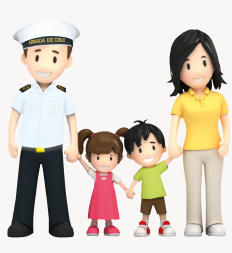 MODALIDAD DE TRABAJO A DISTANCIA CON LAS FAMILIASDIRECCION DE BIENSTAR SOCIAL DE LA ARMADAJARDINES INFANTILES2020ENCUESTA N°1JARDINES INFANTILESANTECEDENTESOBJETIVOConocer fortalezas y debilidades del diseño e implementación de la modalidad de trabajo a distancia con las familias de los jardines infantiles del Servicio de Bienestar Social de la Armada, con el propósito de generar una autoevaluación y mejorar el sistema de trabajo, en bien de la calidad de la educación infantil.INDICACIONES.Invitamos al equipo pedagógico de cada jardín infantil, a responder cada pregunta de forma descriptiva.Cada 15 días se realizarán evaluaciones que abordarán aspectos desde lo general a lo específico, y se utilizará el instrumento de encuestas abiertas descriptivas. Su opinión tiene un valor relevante para retroalimentar una experiencia educativa única bajo una modalidad a distancia, la que podría generar un cambio importante en la educación parvularia del sistema educativo chileno. COMENTARIOS--------------------------------------------------------------------------------------------------------------------------------------------------------------------------------------------------------------------------------------------------------------------------------------------------------------------------------------------------------------------------------------------------------------------------------------------------------------------------------------------------------------------------------------------Muchas gracias,  su información nos interesaZNJI   PERSONALMATRICULA I                         StgoLobito Marino6 educadoras de  párvulos y 11 técnicos 121 I                         StgoLos Delfines6 educadoras de párvulos y 11 técnicos 118 I                         StgoCaracolito de Mar3 educadoras de párvulos y 4 técnicos34 I                         StgoPececitos de Colores2 educadoras de párvulos y 1 técnico22 I                         StgoOlitas de Mar5 educadoras de párvulos y 5 técnicos69IITortuguita Marina2 educadoras de párvulos y 2 técnicos28III  Mar y Cielo5 educadoras de párvulos y 5 técnicos84III  Pequeños Colonos2 educadoras de párvulos y 2 técnicos21IVPequeños Héroes4 educadoras de párvulos y 4 técnicos88Nombre Jardín InfantilNombre integrantes equipo pedagógico¿Cuáles fueron las mayores dificultades que se presentaron en la implementación del programa? ¿por qué?¿Cómo fue la recepción del programa por parte de los padres?¿Cómo evalúa la participación de los padres en el programa? ¿Por qué?¿Cómo ha sido la respuesta del trabajo de los niños? ¿Cómo lo ha monitoreado?¿Cómo se ha integrado el equipo pedagógico de educadoras de párvulos y técnicos en párvulos al programa?¿Cuál-es han sido los medios de comunicación con los padres?¿Cuál es la evaluación que Ud. /es hace/n a la primera etapa de la modalidad de trabajo a distancia con las familias?